FULLER MIDDLE SCHOOL PICNICSua familia inteira esta convidada para participar do piquenique da escola para celebrar o fim do ano escolar! Quando: Quinta-feira, dia 8 de Junho de 2017Hora: 6-7:30 pmOnde: Fuller Middle SchoolTrazer um cobertor! 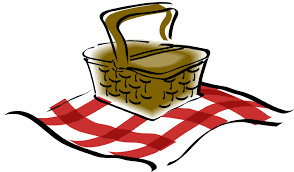 		Trazer uma cadeira!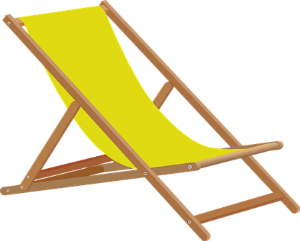 Trazer comida e bebida para sua familia! 			**Special Treat Provided**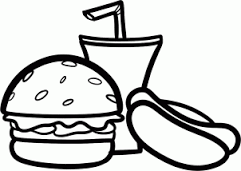 